Государственное автономное профессиональное образовательное учреждение Чувашской Республики  «Чебоксарский экономико-технологический колледж»Министерства образования и молодежной политики Чувашской Республики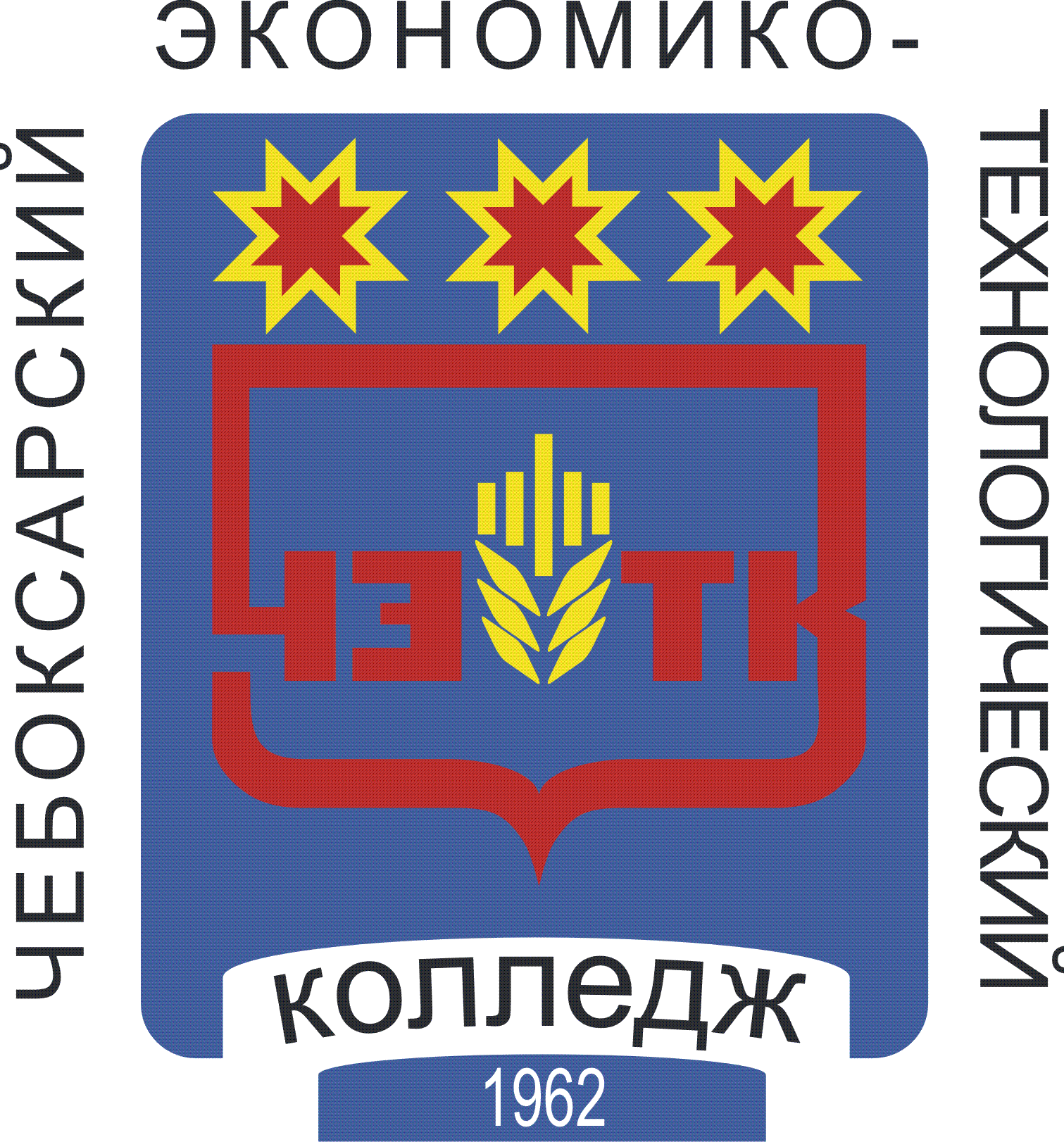 Рабочая ПРОГРАММа УЧЕБНОЙ ДИСЦИПЛИНЫОП.08 основы предпринимательской деятельности специальность среднего профессионального образования38.02.07  Банковское делоЧебоксары 2022 РАССМОТРЕНА на заседании цикловой комиссии___________________________________________________________________________Протокол №____ от "___" __________2022 г.Председатель ЦК: __________/______________/СОДЕРЖАНИЕ1. ОБЩАЯ ХАРАКТЕРИСТИКА УЧЕБНОЙ ДИСЦИПЛИНЫ «ОСНОВЫ ПРЕДПРИНИМАТЕЛЬСКОЙ ДЕЯТЕЛЬНОСТИ»1.1. Место дисциплины в структуре основной образовательной программы:Учебная дисциплина ОП.08. «Основы предпринимательской деятельности» является обязательной частью общепрофессионального цикла примерной основной образовательной программы в соответствии с ФГОС по специальности 38.02.07 Банковское дело.Учебная дисциплина «Основы предпринимательской деятельности» обеспечивает формирование общих компетенций по всем видам деятельности ФГОС по специальности 38.02.07 Банковское дело. Особое значение дисциплина имеет при формировании и развитии следующих общих компетенций:ОК 11. Использовать знания по финансовой грамотности, планировать предпринимательскую деятельность в профессиональной сфере.1.2. Цель и планируемые результаты освоения дисциплины:В рамках программы учебной дисциплины обучающимися осваиваются умения и знанияОК 11. Использовать знания по финансовой грамотности, планировать предпринимательскую деятельность в профессиональной сфере.2. СТРУКТУРА И СОДЕРЖАНИЕ УЧЕБНОЙ ДИСЦИПЛИНЫ2.1. Объем учебной дисциплины и виды учебной работы        2.2 Тематический план и содержание учебной дисциплины «Основы предпринимательской деятельности»3. УСЛОВИЯ РЕАЛИЗАЦИИ ПРОГРАММЫ УЧЕБНОЙ ДИСЦИПЛИНЫ3.1. Для реализации программы учебной дисциплины должно быть предусмотрено следующее специальное помещение: кабинет «Социально-экономических дисциплин»,  оснащенный оборудованием: - оборудованные учебные посадочные места для обучающихся и преподавателя;- классная доска (стандартная или интерактивная); - наглядные материалы;техническими средствами обучения: - компьютер (оснащенный набором стандартных лицензионных компьютерных программ) с доступом к интернет-ресурсам; - мультимедийный проектор, интерактивная доска или экран. Перечень оборудования не является окончательным и может изменяться в соответствии с особенностями образовательной организации. Например, возможно дополнительное оснащение принтером или иным техническим средством.  3.2. Информационное обеспечение реализации программыДля реализации программы библиотечный фонд образовательной организации должен иметь печатные и/или электронные образовательные и информационные ресурсы, рекомендуемых для использования в образовательном процессе:- пакетами лицензионных программ (по выбору образовательной организации): MS Office 2016, СПС КонсультантПлюс, ГАРАНТ, бухгалтерская справочная система (БСС) «Система Главбух», «1С» (серия программ «1С: Бухгалтерия»), «АйТи» (семейство «БОСС»), «Атлант –Информ» (серия «Аккорд»), «Галактика – Парус» (серия программ «Галактика» и «Парус»), «ДИЦ» («Турбо – бухгалтер»), «Интеллект – сервис» (серия «БЭСТ»), «Инфин» (серия программных продуктов от «мини» до «макси»), «Информатик» («Инфо – бухгалтер»), «Инфософт» («Интегратор»), «Омега» (серия «Abacus»), «Цифей» («Эталон») и «R-Style Software Lab» («Универсальная бухгалтерия Кирилла и Мефодия», серия RS-Balance); 3.2.1. Печатные изданияОсновные источники: Глухих, П. Л. Основы предпринимательства [Электронный ресурс] : практикум / П. Л. Глухих ; Урал. гос. пед. ун-т. – Электрон. дан. – Екатеринбург : [б. и.], 2018 – 1 электрон. опт. диск (CD-ROM). Дополнительные источники:Беспалов М. В.  Особенности развития предпринимательской деятельности в условиях современной России: Учебное пособие — НИЦ ИНФРА-М, 2017. — 230 с.Герасимова О. О. Основы предпринимательской деятельности: учебное пособие — РИПО 2019. — 270 с.Горфинкель, В. Я. Инновационное предпринимательство: учебник и практикум для бакалавриата и магистратуры / В. Я. Горфинкель, Т. Г. Попадюк; под ред. В. Я. Горфинкеля, Т. Г. Попадюк. — М.: Издательство Юрайт, 2018. — 523 с.Деньги, кредит, банки. Денежный и кредитный рынки : учебник и практикум для СПО / под общ. ред. М. А. Абрамовой, Л. С. Александровой. — 2-е изд., испр. и доп. — М. : Издательство Юрайт, 2018. — 436 с.Иванова, Р. М. История российского предпринимательства: учебное пособие для академического бакалавриата. — 2-е изд. — М. : Издательство Юрайт, 2018. — 303 с. Касьяненко, Т. Г. Анализ и оценка рисков в бизнесе: учебник и практикум для академического бакалавриата / Т. Г. Касьяненко, Г. А. Маховикова. — 2-е изд., перераб. и доп. — М.: Издательство Юрайт, 2018. — 381 с. Кузьмина, Е. Е. Предпринимательская деятельность: учебное пособие для СПО — М.: Издательство Юрайт, 2018. — 417 с.Морозов, Г. Б. Предпринимательская деятельность: учебное пособие для СПО — М.: Издательство Юрайт, 2018. — 420 с. Пансков, В. Г. Налоги и налогообложение: учебник и практикум для СПО — М.: Издательство Юрайт, 2018. — 436 с. Чеберко, Е. Ф. Предпринимательская деятельность: учебник и практикум для СПО — М.: Издательство Юрайт, 2018. — 219 с. Чернопятов А. М. Государственное регулирование предпринимательской деятельности: учебно-методическое пособие  — Директ-Медиа, 2018. — 164 с.Электронные издания (электронные ресурсы)http://window.edu.ru/ Единое окно доступа к образовательным ресурсам http://www.firo.ru/ Министерство образования и науки РФ ФГАУ «ФИРО» https://www.minfin.ru/ru/ официальный сайт Министерство финансов РФwww.glavbukh.ru - журнал «Главбух»www.ipbr.org. Сайт «Институт профессиональных бухгалтеров и аудиторов в России»www. buh.ru,  Бух. 1С. Интернет-ресурс для бухгалтеровhttp://www.consultant.ru/  –компьютерная справочная правовая системаhttp://www.garant.ru/ – информационно-правовой порталhttps://normativ.kontur.ru/– справочно-правовая системаhttp://www.edu-all.ru/ Портал «Всеобуч»- справочно-информационный образовательный сайт, единое окно доступа к образовательным ресурсамДополнительные источники (при необходимости)Конституция РФ от 12.12.1993 (в ред. от 21.07.2014).Гражданский кодекс РФ в 4 частях от 30.11.1994 (в ред. от 29.12.2017).Налоговый кодекс РФ в 2 частях от 31.07.1998 (в ред. от 29.12.2017).Федеральный закон РФ «О бухгалтерском учете» №402-ФЗ от 06.12.2011 года (в редакции от 18.07.2017 г.).ПБУ 1/2008 «Учетная политика организации» (с 19.06. 2017г. признан федеральным стандартом бухгалтерского учета).ПБУ 4/99 «Бухгалтерская отчетность организации» (с 19.06. 2017г. признан федеральным стандартом бухгалтерского учета).ПБУ 9/99 «Доходы организации» (с 19.06. 2017г. признан федеральным стандартом бухгалтерского учета).ПБУ 10/99 «Расходы организации» (с 19.06. 2017г. признан федеральным стандартом бухгалтерского учета).4. КОНТРОЛЬ И ОЦЕНКА РЕЗУЛЬТАТОВ ОСВОЕНИЯ УЧЕБНОЙ ДИСЦИПЛИНЫРазработана в соответствии с требованиями Федерального государственного образовательного стандарта и на основе ПООП среднего профессионального образования по специальности 38.02.07  Банковское дело УТВЕРЖДЕНАПриказом №_353__ "_30_" _августа______2022_ г. М.П.Разработчик:Павлова И.М., преподаватель"___" ____________2022 г.1ОБЩАЯ ХАРАКТЕРИСТИКА РАБОЧЕЙ ПРОГРАММЫ УЧЕБНОЙ     ДИСЦИПЛИНЫ42СТРУКТУРА И СОДЕРЖАНИЕ УЧЕБНОЙ ДИСЦИПЛИНЫ43УСЛОВИЯ РЕАЛИЗАЦИИ УЧЕБНОЙ ДИСЦИПЛИНЫ114КОНТРОЛЬ И ОЦЕНКА РЕЗУЛЬТАТОВ ОСВОЕНИЯ УЧЕБНОЙ ДИСЦИПЛИНЫ14КодПК, ОКУменияЗнанияОК 11выявлять достоинства и недостатки коммерческой идеи; презентовать идеи открытия собственного дела в профессиональной деятельности; оформлять бизнес-план; рассчитывать размеры выплат по процентным ставкам кредитования; определять инвестиционную привлекательность коммерческих идей в рамках профессиональной деятельности; презентовать бизнес-идею; определять источники финансированияосновы предпринимательской деятельности; основы финансовой грамотности; правила разработки бизнес-планов; порядок выстраивания презентации; кредитные банковские продуктыВид учебной работыОбъем  в часахОбъем образовательной программы учебной дисциплины78в том числе:в том числе:теоретическое обучение30практические занятия34Самостоятельная работа 8Промежуточная аттестация в форме экзамена6Наименование разделов и темСодержание учебного материала и формы организации деятельности обучающихсяОбъем в часахВид занятия: Теория, практические занятияКоды компетенций, формированию которых способствует элемент программы123454 семестр4 семестр4 семестр4 семестр4 семестрТема 1. Содержание и типология предпринимательской деятельностиСодержание учебного материалаТема 1. Содержание и типология предпринимательской деятельности1.Понятие и содержание предпринимательства.  Деловые интересы в предпринимательстве. Субъекты бизнеса. 2.Предприятие в системе бизнеса. Конкуренция в бизнесе.2/2ТеорияОК 11.Самостоятельная работа обучающихсяСистематическая проработка конспектов занятий, учебной и специальной литературы. Подготовка к практическим работам с использованием методических рекомендаций преподавателя. Подготовка сообщений и докладов.Тематика внеаудиторной работыОсновные организационные формы бизнеса.Цель предпринимательства и его организация.Тема 2. История российского предпринимательстваСодержание учебного материала Тема 2. История российского предпринимательства1. Предпринимательство на Руси до XV века. Российское предпринимательство периода XV – XIX веков.  2. Бизнес в России дореволюционного периода. Бизнес в период руководства коммунистической партии. Предпринимательство постсоветского периода.2/4ТеорияОК 11.Тема 2. История российского предпринимательстваПрактическое занятие №1 Составление сравнительной таблицы по истории формирования предпринимательской деятельности в России.2/6Практическое занятиеОК 11.Самостоятельная работа обучающихсяСистематическая проработка конспектов занятий, учебной и специальной литературы. Подготовка к практическим работам с использованием методических рекомендаций преподавателя. Подготовка сообщений и докладов.Тематика внеаудиторной работыОсобенности экономического развития дореволюционной России.Особенность экономического развития советской России.Бизнес в период Новой экономической политики (НЭП).Особенности современного экономического развития России.Тема 3. Концепция и родовые признаки бизнесаСодержание учебного материалаТема 3. Концепция и родовые признаки бизнеса1. Концепции бизнеса: позитивная концепция бизнеса, критическая концепция бизнеса, прагматическая концепция бизнеса. 2. Родовые признаки бизнеса.2/8ТеорияОК 11.Тема 3. Концепция и родовые признаки бизнесаПрактическое занятие №2 Формирование концепции бизнеса.2/10Практическое занятиеОК 11.Самостоятельная работа обучающихсяСистематическая проработка конспектов занятий, учебной и специальной литературы. Подготовка к практическим работам с использованием методических рекомендаций преподавателя. Подготовка сообщений и докладов.Тематика внеаудиторной работыКонцепция коммерческой деятельности  на промышленном предприятииТема 4. Виды предпринимательской деятельностиСодержание учебного материалаТема 4. Виды предпринимательской деятельности1.Виды предпринимательской деятельности: производственная, коммерческая, финансовая. Характеристика производственной деятельности. 2. Характеристика и сущность коммерческой деятельности. Сущность и задачи финансовой деятельности.2/12ТеорияОК 11.Тема 4. Виды предпринимательской деятельностиПрактическое занятие №3 Составление сравнительной характеристики видов предпринимательской деятельности.2/14Практическое занятиеОК 11.Самостоятельная работа обучающихсяСистематическая проработка конспектов занятий, учебной и специальной литературы. Подготовка сообщений и докладов.Тематика внеаудиторной работыАнализ коммерческой деятельности на предприятиях.Тема 5. Правовое обеспечение предпринимательской деятельностиСодержание учебного материалаТема 5. Правовое обеспечение предпринимательской деятельности1.Организационно-правовые формы бизнеса: общества, товарищества, кооперативы, хозяйственное партнерство. 2.Процедура государственной регистрации предпринимательской деятельности. Предпринимательский договор, понятие, виды, этапы составления.2/16ТеорияОК 11.Тема 5. Правовое обеспечение предпринимательской деятельностиПрактическое занятие №4 Составление сравнительной таблицы «Организационно-правовые формы предпринимательской деятельности в России».2/18Практическое занятиеОК 11.Тема 5. Правовое обеспечение предпринимательской деятельностиПрактическое занятие №5 Составление таблицы «Обязательные реквизиты и условия предпринимательского договора»2/20Практическое занятиеОК 11.Тема 6. Финансовое обеспечение предпринимательской деятельностиСодержание учебного материалаТема 6. Финансовое обеспечение предпринимательской деятельности1. Финансовая деятельность в организации. Инвестиционная деятельность в организации.2. Формирование имущества и источники финансирования  предпринимательской деятельности. Основные показатели эффективности предпринимательской деятельности.2/22ТеорияОК 11.Тема 6. Финансовое обеспечение предпринимательской деятельностиПрактическое занятие №6 Решение задач на определение эффективности предпринимательской деятельности.2/24Практическое занятиеОК 11.Тема 6. Финансовое обеспечение предпринимательской деятельностиПрактическое занятие №7 Решение задач на определение эффективности предпринимательской деятельности.2/26Практическое занятиеОК 11.Тема 7Система налогообложения предпринимательской деятельности Содержание учебного материалаТема 7Система налогообложения предпринимательской деятельности 1. Понятие и виды налогов. Система налогообложения предпринимательской деятельности. Оптимальный режим налогообложения2. Взаимоотношения предпринимателей с налоговой системой.2/28ТеорияОК 11.Тема 7Система налогообложения предпринимательской деятельности Практическое занятие №8 Решение задач по расчету налогов для малых предприятий.2/30Практическое занятиеОК 11.Тема 7Система налогообложения предпринимательской деятельности Практическое занятие №9Решение задач по расчету налогов для крупных предприятий.2/32Практическое занятиеОК 11.Всего часов:32Из них теоретических:14Из них практических:185 семестр5 семестр5 семестр5 семестр5 семестрТема 1. Взаимоотношения предпринимателей с финансовой системой и кредитными организациямСодержание учебного материалаТема 1. Взаимоотношения предпринимателей с финансовой системой и кредитными организациям1. Финансовая система и финансовый рынок. Структура кредитной системы, сущность, виды и формы кредита.2. Взаимоотношения предпринимателей с финансовой системой.2/2Тема 1. Взаимоотношения предпринимателей с финансовой системой и кредитными организациямПрактическое занятие№1  Составление схемы «Структура кредитной системы, сущность, виды и формы кредита».2/4Практическое занятиеРешение ситуационных задачТема 2. Риски предпринимательской деятельностиСодержание учебного материалаТема 2. Риски предпринимательской деятельности1.Понятие и сущность рисков в предпринимательстве. Классификация рисков. 2.Система управления рисками: процесс управления рисками на предприятии, методы управления рисками, управление информационными рисками, методы финансирования рисков.2/6ТеорияОК 11.Тема 2. Риски предпринимательской деятельностиПрактическое занятие№2  Анализ и определение рисков2/8Практическое занятиеОК 11.Тема 3. Бизнес-планирование предпринимательской деятельности. Бизнес идея и методы ее генерирования. Целевой рынок.Содержание учебного материалаТема 3. Бизнес-планирование предпринимательской деятельности. Бизнес идея и методы ее генерирования. Целевой рынок.1. Методические основы разработки бизнес – плана. Состав бизнес-плана2.Понятие бизнес идеи.  Критерии и места поиска3.Методы генерирования бизнес идеи. Тестирование бизнес идеи.2/10ТеорияОК 11.Тема 3. Бизнес-планирование предпринимательской деятельности. Бизнес идея и методы ее генерирования. Целевой рынок.1.Целевой рынок. Целевая группа.2.Анализ целевых аудиторий. Описание целевой аудитории. Портрет потребителя2/12ТеорияОК 11.Тема 3. Бизнес-планирование предпринимательской деятельности. Бизнес идея и методы ее генерирования. Целевой рынок.Практическое занятие №3 Генерирование бизнес идеи. Тестирование бизнес идеи2/14Практическое занятиеОК 11.Тема 3. Бизнес-планирование предпринимательской деятельности. Бизнес идея и методы ее генерирования. Целевой рынок.Практическое занятие №4 Определение целевой аудитории2/16Практическое занятиеОК 11.Тема 4. Бизнес-планирование предпринимательской деятельности. Маркетинговое планированиеСодержание учебного материалаТема 4. Бизнес-планирование предпринимательской деятельности. Маркетинговое планирование1.Основные понятия маркетинга. Цели маркетинга. Маркетинговые инструменты. Анализ конкурентов. 2.Ценообразование.2/18ТеорияОК 11.Тема 4. Бизнес-планирование предпринимательской деятельности. Маркетинговое планирование1.Виды рекламы. Правила рекламы. Законодательство о рекламе. Каналы и средства распространения рекламы. 2.Рекламный бюджет. Интернет маркетинг. 3.Основы составления маркетингового плана.2/20ТеорияОК 11.Тема 4. Бизнес-планирование предпринимательской деятельности. Маркетинговое планированиеПрактическое занятие №5 Решение задач на ценообразование2/22Практическое занятиеОК 11.Тема 4. Бизнес-планирование предпринимательской деятельности. Маркетинговое планированиеПрактическое занятие №6 Разработка маркетингового плана2/24Практическое занятиеОК 11. Тема 5. Бизнес-планирование предпринимательской деятельности. Финансовые показатели бизнесаСодержание учебного материала Тема 5. Бизнес-планирование предпринимательской деятельности. Финансовые показатели бизнеса1.План доходов и расходов.  Бюджет движения денежных средств. 2.Основные показатели эффективности бизнеса2/26ТеорияОК 11. Тема 5. Бизнес-планирование предпринимательской деятельности. Финансовые показатели бизнесаПрактическое занятие №7 Решение задач по формированию бюджета доходов и расходов2/28Практическое занятиеОК 11.Тема 6. Бизнес-планирование предпринимательской деятельности. Содержание учебного материалаТема 6. Бизнес-планирование предпринимательской деятельности. 1. Структура бизнес-плана: титульный лист, оглавление, резюме бизнес-плана, описание компании, целевой рынок, планирование рабочего процесса, маркетинговый план, устойчивое развитие, финансовый план2/30ТеорияОК 11.Практическое занятие №8 Презентация бизнес-плана.2/32Практическое занятиеОК 11.ЭКЗАМЕН2Всего часов:32Из них теоретических :16Из них практических:16Результаты обученияКритерии оценкиМетоды оценкиПеречень знаний, осваиваемых в рамках дисциплины:Понятие и основные источники права, регулирующие предпринимательскую деятельность. Понятие и признаки предпринимательской деятельности.Субъекты предпринимательского права.Сделки в предпринимательской деятельности.Право собственности субъектов предпринимательского права.Правовое положение гражданско-правового договора в сфере предпринимательской деятельности.Гражданско-правовая ответственность в сфере предпринимательского права.Расчетные и кредитные отношения.Защита нарушенных прав и законных интересов предпринимателей.Характеристики демонстрируемых знаний, которые могут быть проверены:Профессиональная ориентация в применении и подборе нормативных правовых актов в разрешении практических ситуаций.Теоретическая подготовленность в создании, реорганизации и ликвидации юридического лица, а также в порядке регистрации и прекращения деятельности индивидуального предпринимателя.Правовое понимание особенностей профессиональной документации в различных сферах хозяйственной деятельности.Правовое понимание прав и обязанностей собственника как субъекта предпринимательской деятельности.Теоретическая подготовленность в расчетных и кредитных отношениях.Юридически грамотное составление претензионно-исковых документов при разрешении споров, знание порядка обращения в судебные органыКакими процедурами производится оценка:Практические занятия, тестирование, письменные и устные формы опроса.Перечень умений, осваиваемых в рамках дисциплины:Применять положения Конституции РФ, иные нормативные правовые акты при разрешении практических ситуаций.Определять организационно-правовые формы организаций.Организовывать собственную деятельность, исходя из целей и способов ее достижения, определяемых руководителем.Осуществлять поиск информации, необходимой для эффективного выполнения профессиональных задач.Определять признаки и механизм несостоятельности (банкротства) хозяйствующего субъекта.Определять виды ответственности предпринимателей по анализу заданных ситуаций.Защищать свои права в соответствии с гражданским законодательством.Определить действительность гражданско-правовой сделки, ее вид, определять вид гражданско-правового договора, анализировать содержание гражданско-правового договора.Анализировать и решать юридические проблемы в сфере гражданских, предпринимательских и процессуальных правоотношений.Свободная ориентация в умении определять нормативную базу, регулирующую предпринимательскую деятельность, отслеживать и применять изменения и дополнения, вносимые в действующее законодательство.Осведомленность о порядке создания, предоставление необходимого пакета документов для создания хозяйствующего субъекта в соответствующий регистрирующий орган. Профессиональный подход к анализу платежеспособности организации с целью выявления признаков несостоятельности (банкротства).Анализ и оценка результатов и последствий деятельности (бездействия) с правовой точки зрения.Грамотное и логичное изложение своей точки зрения по правовой тематике в рамках гражданского, предпринимательского и арбитражно-процессуального права.Юридически грамотное составление и анализ содержания гражданско-правового договора.Целесообразный подход к выбору способа и процессуального порядка разрешения споров в сфере предпринимательского права.Оценка результатов выполнения практических работ, заданий тестирования, письменных и устных форм опроса.